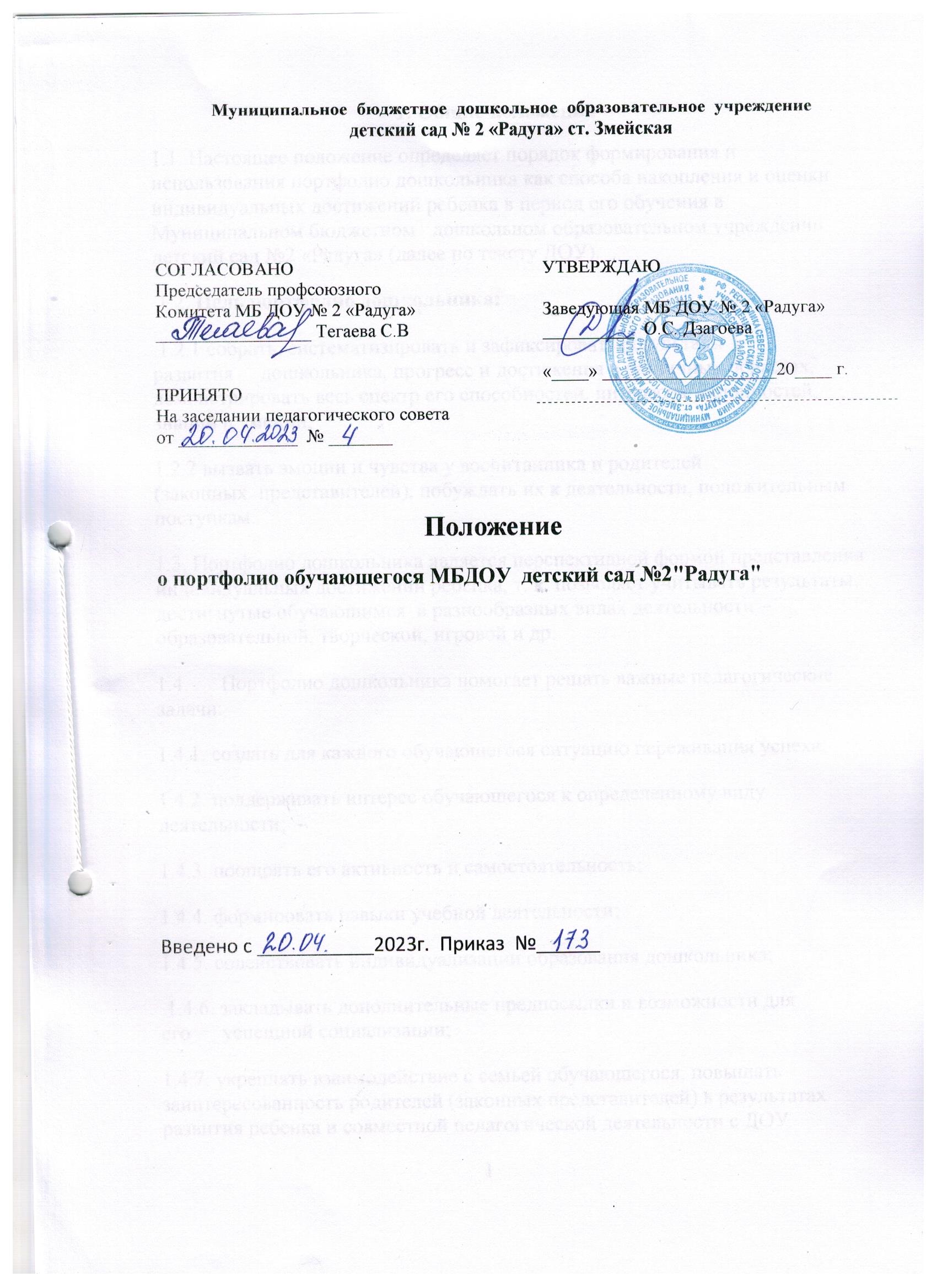 Муниципальное  бюджетное  дошкольное  образовательное  учреждение детский сад № 2 «Радуга» ст. Змейская                                                  Положение о портфолио обучающегося МБДОУ  детский сад №2"Радуга"Введено с ___________2023г.  Приказ  №______1. Общие положения1.1. Настоящее положение определяет порядок формирования и использования портфолио дошкольника как способа накопления и оценки индивидуальных достижений ребенка в период его обучения в Муниципальном бюджетном   дошкольном образовательном учреждении детский сад №2 «Радуга» (далее по тексту ДОУ). 1.2. Цель портфолио дошкольника: 1.2.1 собрать, систематизировать и зафиксировать результаты развития     дошкольника, прогресс и достижения в различных областях, демонстрировать весь спектр его способностей, интересов, склонностей, знаний и умений;1.2.2 вызвать эмоции и чувства у воспитанника и родителей (законных  представителей), побуждать их к деятельности, положительным поступкам.1.3. Портфолио дошкольника является перспективной формой представления индивидуальных достижений ребенка, т. к. позволяет учитывать результаты, достигнутые обучающимся  в разнообразных видах деятельности – образовательной, творческой, игровой и др.1.4.      Портфолио дошкольника помогает решать важные педагогические задачи:1.4.1. создать для каждого обучающегося ситуацию переживания успеха;1.4.2. поддерживать интерес обучающегося к определенному виду деятельности;1.4.3. поощрять его активность и самостоятельность;1.4.4. формировать навыки учебной деятельности;1.4.5. содействовать индивидуализации образования дошкольника; 1.4.6. закладывать дополнительные предпосылки и возможности для              его      успешной социализации;1.4.7. укреплять взаимодействие с семьей обучающегося, повышать заинтересованность родителей (законных представителей) в результатах развития ребенка и совместной педагогической деятельности с ДОУ                                                            11.5       Основными принципами при разработке портфолио дошкольника:1.5.1     не навреди;1.5.2    признание обучающегося полноправной и полноценной личностью     как самостоятельным субъектом общества во всех правах;1.5.3    личностно-ориентированное взаимодействие взрослого с обучающимся; при использовании комплексных парциальных программ.              2. Порядок формирования Портфолио дошкольника2.1.  Портфолио обучающегося  является одной из составляющих «портрета» выпускника и играет важную роль при переходе ребенка в 1 класс начальной школы для определения вектора его дальнейшего развития и обучения.2.2.      Период составления Портфолио дошкольника с момента зачисления воспитанника до выпуска2.3.  Ответственность за организацию формирования портфолио дошкольника и  систематическое знакомство родителей (законных представителей) с его содержанием возлагается на педагога возрастной  группы                             2.4.  Портфолио дошкольника хранится  в течение всего времени пребывания воспитанника в нем. При переводе ребенка в другое образовательное учреждение Портфолио выдается на руки родителю(законным представителю).2.5.   При выпуске ребенка из ДОУ ему вручается портфолио дошкольника, которое передаётся в школу 3. Структура, содержание и оформление портфолио дошкольника 3.1.      Портфолио дошкольника имеет:3.1.1       титульный лист;3.1.2   основную часть, которая включает в себя странички: группа раннего возраста: - мой детский сад - обо мне,                                                         2  - как я    расту,   - моя семья, - моё творчество (конкурсные работы).Разновозрастная группа: -  мой детский сад, - обо мне,  - как я расту,  - моя семья,- моё творчество (конкурсные работы),- о друзьях, воспитанника, - его любимых играх,	  - спортивных достижениях,  - успехах в образовательной деятельности, - любимых книгах,   - путешествиях и праздниках  - а также пожелания воспитанника;3.2.       Содержание.3.3.      В портфолио дошкольника можно поместить:Документы:- дипломы,- награды,- удостоверения об участии в конкурсах и пр.);- работы дошкольника (конкурсные работы) фотографии;                                                         3- видеоматериалы.3.4. Портфолио дошкольника должно быть красочным и ярким.3.5. обучающийся должен принимать участие в выборе красочной и нарядной папки для портфолио дошкольника.3.6.       Разделы портфолио дошкольника необходимо систематически пополнять.                   4 Порядок ведения портфолио дошкольника4.1.   При составлении портфолио дошкольника придерживаемся принципа «спеши медленно».4.2.  Портфолио дошкольника ведётся в содружестве с родителями (законными представителями), с самим воспитанником.4.3.  Результаты наблюдений и анализа развития воспитанника систематически  фиксируются в краткой форме.  	4. СОГЛАСОВАНОПредседатель профсоюзного Комитета МБ ДОУ № 2 «Радуга»_________________ Тегаева С.ВПРИНЯТОНа заседании педагогического советаот _____________  № _______УТВЕРЖДАЮ Заведующая МБ ДОУ № 2 «Радуга»__________  О.С. Дзагоева«____» ___________________20____ г.СОГЛАСОВАНОПредседатель профсоюзного Комитета МБ ДОУ № 2 «Радуга»_________________ Тегаева С.ВПРИНЯТОНа заседании педагогического советаот _____________  № _______